How to start a First Book Fundraiser on Facebook Click Fundraisers in the left menu of your News Feed.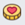 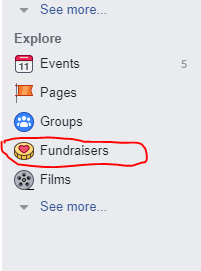 Click Raise Money (at the bottom of the page).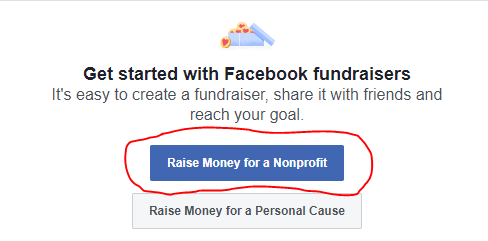 Search and select First Book as your nonprofit.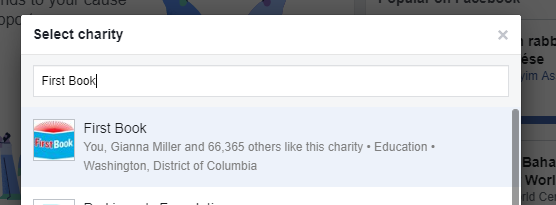 Select a charitable organization, choose a cover photo and fill in the fundraiser details  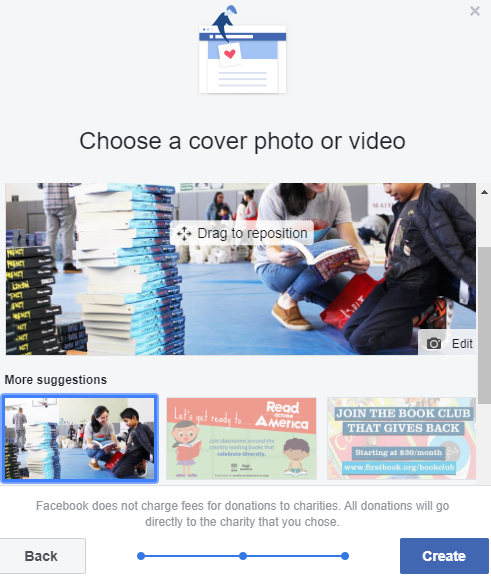 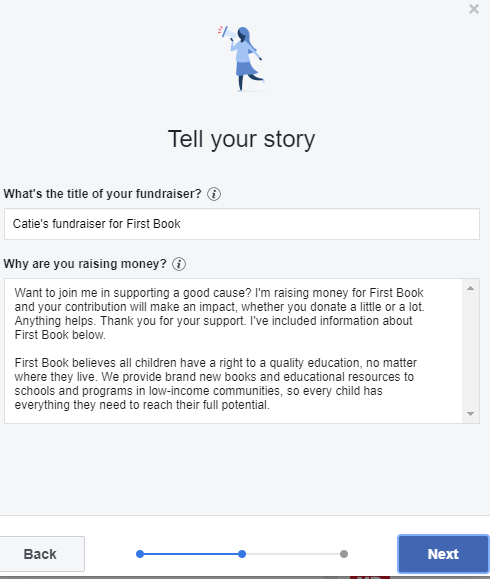 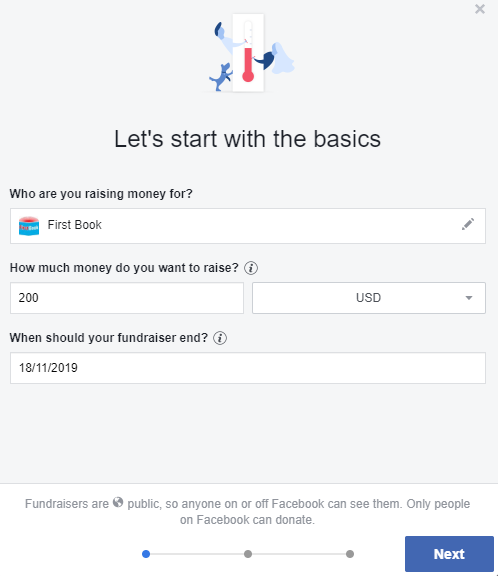 Click Create.